基本信息基本信息 更新时间：2024-05-20 07:32  更新时间：2024-05-20 07:32  更新时间：2024-05-20 07:32  更新时间：2024-05-20 07:32 姓    名姓    名李先生李先生年    龄26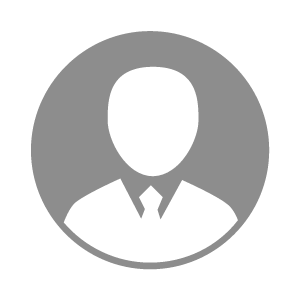 电    话电    话下载后可见下载后可见毕业院校河南牧业经济学院邮    箱邮    箱下载后可见下载后可见学    历本科住    址住    址期望月薪5000-10000求职意向求职意向养猪技术员,养牛技术员,育种专员养猪技术员,养牛技术员,育种专员养猪技术员,养牛技术员,育种专员养猪技术员,养牛技术员,育种专员期望地区期望地区不限不限不限不限教育经历教育经历就读学校：河南牧业经济学院 就读学校：河南牧业经济学院 就读学校：河南牧业经济学院 就读学校：河南牧业经济学院 就读学校：河南牧业经济学院 就读学校：河南牧业经济学院 就读学校：河南牧业经济学院 工作经历工作经历工作单位：内蒙古优然牧业有限责任公司 工作单位：内蒙古优然牧业有限责任公司 工作单位：内蒙古优然牧业有限责任公司 工作单位：内蒙古优然牧业有限责任公司 工作单位：内蒙古优然牧业有限责任公司 工作单位：内蒙古优然牧业有限责任公司 工作单位：内蒙古优然牧业有限责任公司 自我评价自我评价其他特长其他特长